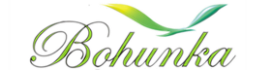 Zariadenie pre seniorov BOHUNKAHlavná Bohunice 1/70, 919 30 Jaslovské Bohunice1Evidencia žiadateľov o umiestnenie v ZpS Bohunka1Meno priezviskoDátum podaniaSlížiková P06.09.2019Číž V.16.09.2019Vadovičová Z27.09.2019Šalíková H29.09.2019Lopatková J.03.10.2019Kolmanová E. 07.10.2019Wagnerová K28.10.2019Heribanová T06.11.2019Kohutovič L.29.11.2019Vlasáková M.10.12.2019Klinková Ľ.10.12.2019Skákalová E.16.12.2019Gašparovičová J16.12.2019Papša Š07.01.2020Lackovičová D08.01.2020